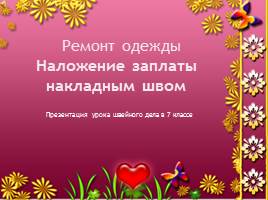 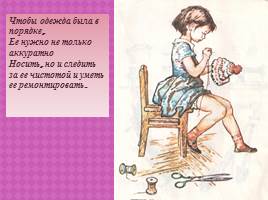 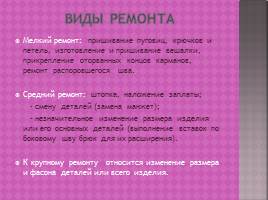 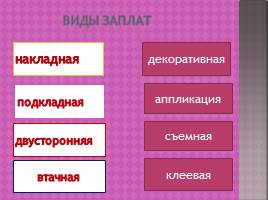 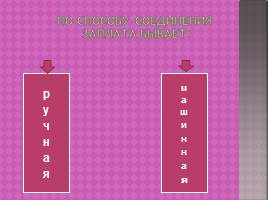 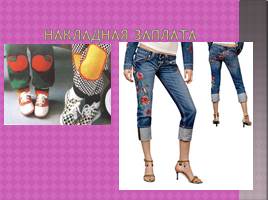 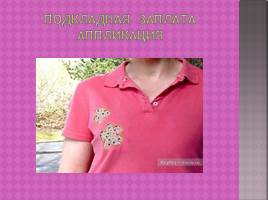 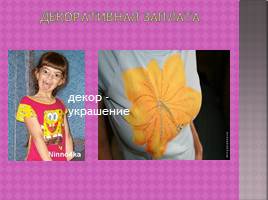 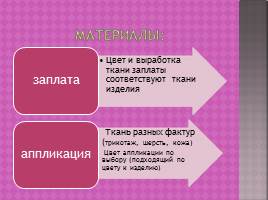 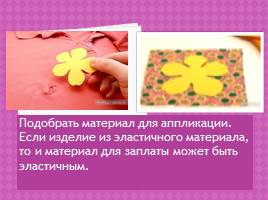 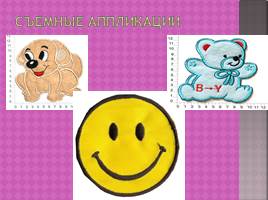 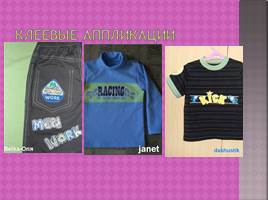 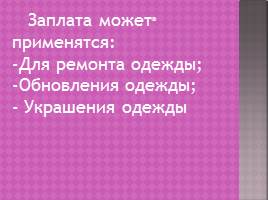 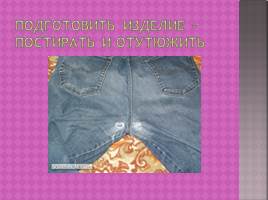 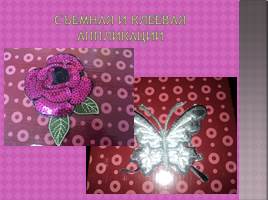 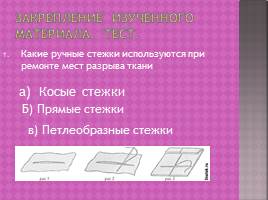 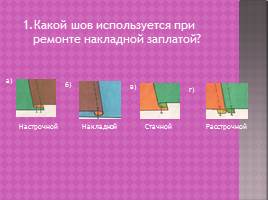 Уважаемые родители, если у вас нет возможности выполнять задания на швейной машине, то сообщите мне в WhatsApp 8 961 762 60 33 Зинаида Павловна или я могу дублировать задания через WhatsApp. Задания по понедельникам можете приносить в школу с 9.00-13.00 часов.